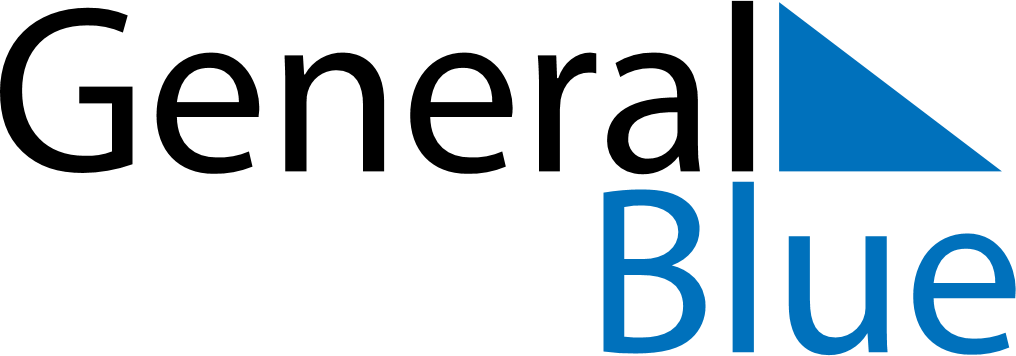 April 2028April 2028April 2028ParaguayParaguayMondayTuesdayWednesdayThursdayFridaySaturdaySunday12345678910111213141516Maundy ThursdayGood Friday1718192021222324252627282930Teacher’s Day